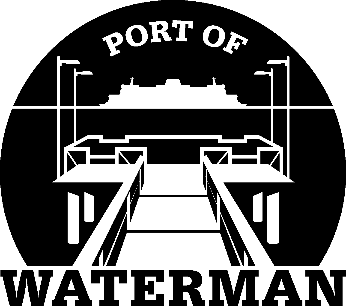 Port of Waterman Meeting AgendaJanuary 18, 2022Review/Approve AgendaOath of Offices (Guthrie/Acoba)Review/Approve Prior Meeting MinutesReview/Approve Auditor’s ReportReview Financial StatementOld Business:Maintenance Update (Knapp/Acoba) -      PigeonsIT Update (Shoap)    -  Converting to Office 365?RedistrictingPoster Board (Guthrie)File Cabinet (Guthrie)New Business:Commissioner District Reports